Брянский государственный университет имени академика И.Г. ПетровскогоXIV Брянская корпоративная региональная олимпиада учащейся молодежиФИЗИКАЗаочный тур2022-2023 уч. г.11 классЗадание 1На  гладкой горизонтальной поверхности  стола находится клин, прислоненный к вертикальной стене. Поверхность клина наклонена под углом  α  к горизонту. Автомобильное колесо массой М скатывается без проскальзывания с клина. В процессе движения колеса по клину клин действует на стену с постоянной силой F.   Какой скорости  достигнет колесо, пройдя  из состояния покоя путь  S по клину?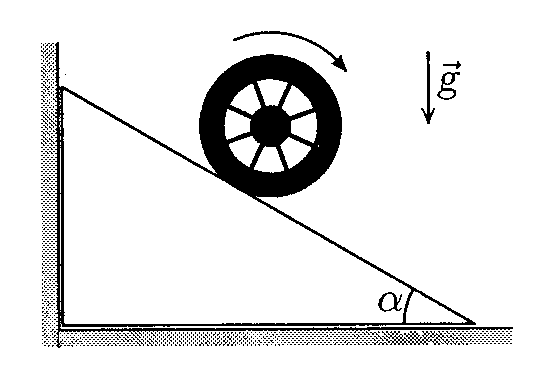 Задание 2С очень большой высоты падает капля массы m, сила сопротивления движению которой зависит от скорости по закону F = kv2. Определите коэффициент k, если скорость ветра постоянна на всех высотах и равна u, а в момент падения на землю скорость тела направлена под углом α к горизонту.Задание 3В сосуд с водой температуры t1= 20 °С поместили электронагреватель и включили его в сеть. За первую минуту вода нагрелась на Δt1= 3 °С, но через очень длительное время вода нагрелась только до температуры t2= 80 °С. Когда нагреватель выключили, вода за первую минуту остыла на Δt2= 4 °С. Определите температуру окружающей среды, если известно, что теплоотдача в окружающую среду пропорциональна разности температур тела и среды.Задание 4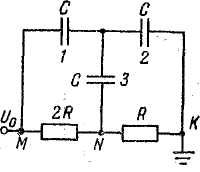 Конденсаторы, емкости которых равны C, и резисторы, имеющие сопротивления R  и  включены в цепь, как показано на рис. 8. Найти заряд на заземленной обкладке конденсатора. Напряжение  известно.Задание 5Свободная заряженная частица движется в однородном магнитном поле с индукцией В по окружности радиусом R. В некоторый момент времени включают однородное электрическое поле, напряженность Е которого направлена параллельно вектору магнитной индукции. Через какое время t после включения электрического поля кинетическая энергия частицы увеличится в n раз? Силу тяжести не учитывать.Задание 6Ученик исследовал зависимость силы тока от напряжения на нелинейном резисторе. Полученные им данные приведены в таблице.Постройте по этим данным вольтамперную характеристику I (U) нелинейного резистора. Определите силу тока в цепи при подключении этого резистора к источнику тока с ЭДС 10 В и внутренним сопротивлением 100 Ом. U, В12345678910I, мА18344860707268625650